	         Csongrád Város Polgármesterétől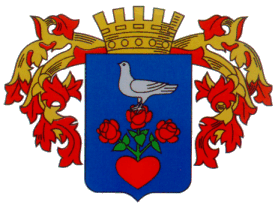 Száma: FJL/182-2/2019.Témafelelős: Keller IlonaE l ő t e r j e s z t é sCsongrád Város Önkormányzata Képviselő-testületének 2019. augusztus 29-i üléséreTárgy: Az önkormányzati ingatlanvagyon főkönyvi nyilvántartásának rendezéseTisztelt Képviselő-testület!A Csongrád városi önkormányzat ingatlan vagyonának nyilvántartása a törvényi előírások szerint két szakrendszerben történik. Az önkormányzat a földhivatali nyilvántartásban bejegyzett ingatlan vagyonát ingatlan vagyonkataszteri nyilvántartásban köteles vezetni, amely az Önkormányzatnál IVK szakrendszerben történik. Az ingatlanok ugyanakkor tárgyi eszközökként főkönyvi nyilvántartásban is szerepelnek. Az intézményi feladat ellátás miatt, az intézmények alakításakor az általuk kezelt, fenntartott, hasznosított ingatlanok főkönyvi nyilvántartásra az intézmények részére átadásra kerültek, így azok értéke az intézményi mérlegekben szerepel. Ez a tény jelentős többletmunkát és nehézségeket okoz mind az intézmények, mind az ingatlan nyilvántartást vezető önkormányzat részére. A törvényi szabályozások (önkormányzati törvény, Államháztartási törvény és a Nemzeti vagyonról szóló törvény) változásai miatt előírás, az ingatlan vagyonkataszter és a főkönyvi nyilvántartás egyezősége. Az intézmények által kezelt ingatlanok csak vagyonkezelői jog alapján szerepelhetnének a saját könyveikbe, amely földhivatali bejegyzést és ezzel jelentős anyagi terhet jelentene.  Fenti okok miatt javasolom valamennyi, az intézményeknél a 12-es főkönyvi számlákon nyilvántartott ingatlan önkormányzathoz történő átadását, illetve visszavezetését azzal, hogy a számviteli nyilvántartás módosítása az intézmények ingatlanhasznosításra vonatkozó jogait és kötelezettségeit nem érinti, azok továbbra is az intézmény ingyenes használatában illetve kezelésében, fenntartásában maradnak.  Az önkormányzatnál történő nyilvántartást a könnyebb egyeztethetőségen túl az is indokolja, hogy az ingatlanokon jellemzően önkormányzati pályázat vagy saját erős megrendelések alapján történnek beruházások, felújítások, így azok aktiválása is az önkormányzatnál kell, hogy megtörténjen. Amennyiben a felújított ingatlan az intézmény könyveiben szerepel az arra történő ráaktiválás további nyilvántartási problémákat vet fel. Intézményi pályázat illetve saját erő felhasználásával megvalósuló, az ingatlanokat érintő beruházások esetében a továbbiakban úgy szükséges eljárni, hogy az intézmény a beruházást/felújítást még aktiválás előtt befejezetlen beruházásként az önkormányzatnak térítésmentesen átadja, annak aktiválása az önkormányzatnál történik. Pályázati forrásból megvalósuló beruházások esetében az átadás előtt a támogató szervezettel egyeztetés szükséges. Tekintettel arra, hogy az értékcsökkenés elszámolása negyedévenként történik, így az első féléves értékcsökkenés az intézményeknél már elszámolásra került a főkönyvi nyilvántartás rendezését térítésmentes átadás-átvétel lebonyolításával, 2019. július 1-értéknappal javasolom meghatározni. Kérem a Tisztelt Képviselő-testületet az előterjesztés megvitatására és a határozati javaslat elfogadására.Határozati javaslatCsongrád Város Önkormányzatának Képviselő-testülete megtárgyalta a „Az önkormányzati ingatlanvagyon főkönyvi nyilvántartásának rendezése tárgyú polgármesteri előterjesztést és az alábbi döntést hozza.1. A Képviselő-testület 2019.07.01-től az önkormányzat tulajdonában álló valamennyi ingatlan főkönyv szerinti nyilvántartását a Csongrád Városi Önkormányzat, mint intézmény veszi át, térítésmentes átadás-átvételi eljárás keretében, azzal, hogy a számviteli nyilvántartás módosítása az intézmények ingatlan hasznosításra vonatkozó jogait és kötelezettségeit nem érinti, azok továbbra is az intézmény ingyenes használatában illetve kezelésében, fenntartásában maradnak.  2. Intézményi pályázat illetve saját erő felhasználásával megvalósuló, az ingatlanokat érintő beruházások esetében a továbbiakban úgy szükséges eljárni, hogy az intézmény a beruházást/felújítást még aktiválás előtt befejezetlen beruházásként az önkormányzatnak térítésmentesen átadja, annak aktiválása az önkormányzatnál történik. Pályázati forrásból megvalósuló beruházok esetében az átadás előtt a támogató szervezettel egyeztetés szükséges. Határidő: 2019. október 31.Felelős:	PolgármesterErről jegyzőkönyvi kivonaton értesítést kapnak:A Képviselő-testület tagjaiBedő Tamás polgármesterDr. Juhász László jegyzőFejlesztési és Üzemeltetési Iroda és általaérintett intézmények. Csongrád, 2019. augusztus 22. 										Bedő Tamáspolgármester